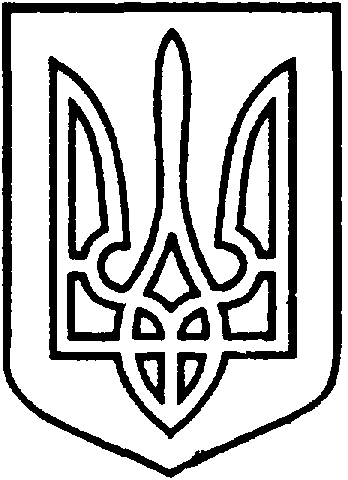 СЄВЄРОДОНЕЦЬКА МІСЬКА ВІЙСЬКОВО-ЦИВІЛЬНА АДМІНІСТРАЦІЯ  СЄВЄРОДОНЕЦЬКОГО РАЙОНУ  ЛУГАНСЬКОЇ  ОБЛАСТІРОЗПОРЯДЖЕННЯкерівника Сєвєродонецької міської  військово-цивільної адміністрації17 червня 2021 року                                                              № 962Про дозвіл КПЖ «Світанок» на видалення зелених насаджень згідно з актами обстеження від 04.06.2021 № 46, від 04.06.2021 № 49, від 04.06.2021 № 50Керуючись статтею 4, пунктом 8 частини 3 статті 6 Закону України «Про військово-цивільні адміністрації», «Порядком видалення дерев, кущів, газонів і квітників у населених пунктах», затвердженим Постановою Кабінету Міністрів України від 01.08.2006 № 1045, і «Правилами  утримання  зелених  насаджень у населених пунктах Україні», затвердженими наказом Міністерства будівництва, архітектури та житлово-комунального господарства України від 10.04.2006 № 105, зобов’язую:1. Дозволити комунальному підприємству «Житлосервіс «Світанок» видалення 3-х дерев на прибудинкових територіях, а саме:- 1 дерево по вул. Донецька, 39 згідно з актом обстеження від 04.06.2021  № 46,- 1 дерева по вул. Федоренка, 8 згідно з актом обстеження від 04.06.2021  № 49,- 1 дерева по вул. Федоренка, 14 згідно з актом обстеження від 04.06.2021  № 50, після отримання ордеру на видалення зелених насаджень.2. Дане розпорядження підлягає оприлюдненню.3. Контроль за виконанням даного розпорядження покласти на заступника керівника Сєвєродонецької міської військово-цивільної адміністрації Олега КУЗЬМІНОВА.Керівник Сєвєродонецької міськоївійськово-цивільної адміністрації  		                   Олександр СТРЮК 